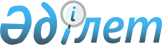 О создании государственного учреждения "Управление туризма и внешних связей Актюбинской области"
					
			Утративший силу
			
			
		
					Постановление акимата Актюбинской области от 9 ноября 2015 года № 415. Зарегистрировано Департаментом юстиции Актюбинской области 8 декабря 2015 года № 4628. Утратило силу постановлением акимата Актюбинской области от 22 апреля 2016 года № 162      Сноска. Утратило силу постановлением акимата Актюбинской области от 22.04.2016 № 162 (вводится в действие по истечении десяти календарных дней после дня его первого официального опубликования).

      В соответствии со статьей 27 Закона Республики Казахстан от 23 января 2001 года "О местном государственном управлении и самоуправлении в Республике Казахстан", статьей 17 Закона Республики Казахстан от 1 марта 2011 года "О государственном имуществе", Указом Президента Республики Казахстан от 29 октября 2012 года № 410 "Об утверждении Типового положения государственного органа Республики Казахстан" акимат Актюбинской области ПОСТАНОВЛЯЕТ:

      1. Создать государственное учреждение "Управление туризма и внешних связей Актюбинской области".

      2. Утвердить прилагаемое Положение государственного учреждения "Управление туризма и внешних связей Актюбинской области".

      3. Государственному учреждению "Управление туризма и внешних связей Актюбинской области" обеспечить размещение настоящего постановления в информационно-правовой системе "Әділет".

      4. Контроль за исполнением настоящего постановления возложить на заместителя акима Актюбинской области Искалиева Г.Н.

      5. Настоящее постановление вводится в действие по истечении десяти календарных дней после дня его первого официального опубликования.

 Положение о государственном учреждении "Управление туризма и внешних связей Актюбинской области" 1. Общие положения      1. Настоящее положение о государственном учреждении "Управление туризма и внешних связей Актюбинской области" разработано в соответствии с Указом Президента Республики Казахстан от 29 октября 2012 года № 410 "Об утверждении Типового положения государственного органа Республики Казахстан" определяет статус и полномочия государственного учреждения "Управление туризма и внешних связей Актюбинской области".

      2. Государственное учреждение "Управление туризма и внешних связей Актюбинской области" не имеет филиалов и представительств.

      3. Государственное учреждение "Управление туризма и внешних связей Актюбинской области" осуществляет свою деятельность в соответствии с Конституцией и законами Республики Казахстан, актами Президента и Правительства Республики Казахстан, иными нормативными правовыми актами, а также настоящим Положением.

      4. Государственное учреждение "Управление туризма и внешних связей Актюбинской области" является юридическим лицом в организационно-правовой форме государственного учреждения, имеет печати и штампы со своим наименованием на государственном языке, бланки установленного образца, в соответствии с законодательством Республики Казахстан счета в государственном учреждении "Департамент Казначейства по Актюбинской области".

      5. Государственное учреждение "Управление туризма и внешних связей Актюбинской области" вступает в гражданско-правовые отношения от собственного имени.

      6. Государственное учреждение "Управление туризма и внешних связей Актюбинской области" имеет право выступать стороной гражданско-правовых отношений от имени государства, если оно уполномочено на это в соответствии с законодательством. 

      7. Государственное учреждение "Управление туризма и внешних связей Актюбинской области" по вопросам своей компетенции в установленном законодательством порядке принимает решения, оформляемые приказами руководителя Управления и другими актами, предусмотренными законодательством Республики Казахстан.

      8. Структура и лимит штатной численности государственного учреждения "Управление туризма и внешних связей Актюбинской области" утверждаются в соответствии с действующим законодательством.

      9. Местонахождение юридического лица: 030010 Актюбинская область, город Актобе, проспект Абилкайыр хана, дом 40.

      10. Полное наименование государственного органа - государственное учреждение "Управление туризма и внешних связей Актюбинской области".

      11. Настоящее Положение является учредительным документом государственного учреждения "Управление туризма и внешних связей Актюбинской области".

      12. Финансирование деятельности государственного учреждения "Управление туризма и внешних связей Актюбинской области" осуществляется за счет средств областного бюджета.

      13. Государственному учреждению "Управление туризма и внешних связей Актюбинской области" запрещается вступать в договорные отношения с субъектами предпринимательства на предмет выполнения обязанностей, являющихся функциями государственного учреждения "Управление туризма и внешних связей Актюбинской области". 

      Если государственному учреждению "Управление туризма и внешних связей Актюбинской области" законодательными актами предоставлено право осуществлять приносящую доходы деятельность, то доходы, полученные от такой деятельности, направляются в доход государственного бюджета.

 2. Миссия, основные задачи, функции, права и обязанности государственного учреждения "Управление туризма и внешних связей Актюбинской области"      14. Миссией государственного учреждения "Управление туризма и внешних связей Актюбинской области" является обеспечение реализации основных направлений государственной политики по вопросам развития туристской деятельности и внешних связей.

      15. Задачи:

      1) реализация основных направлений государственной политики по вопросам развития туристской деятельности и международного сотрудничества Актюбинской области;

      2) укрепление и развитие межрегиональных, интеграционных взаимовыгодных связей региона с областями республики, странами Содружества Независимых Государств и дальнего зарубежья, активизация приграничного сотрудничества, содействие эффективному использованию экспортно-импортного потенциала области, расширению рынков сбыта и географии экспорта продукции товаропроизводителей региона;

      3) содействие в организации официальных приемов, встреч зарубежных делегаций с руководством области;

      4) обеспечение прав граждан на отдых, свободу передвижения в области туристской деятельности; 

      5) создание условий для деятельности, направленной на воспитание, образование и оздоровление туристов; 

      6) развитие туристской индустрии, обеспечивающей потребности граждан при совершении путешествий; 

      7) создание новых рабочих мест, увеличение доходов государства и граждан Республики Казахстан за счет развития туристской индустрии;

      8) развитие международных туристских контактов.

      16. Функции:

      1) реализация государственной политики и осуществление координации в области туристской деятельности на территории Актюбинской области;

      2) анализ рынка туристских услуг и предоставление в уполномоченный орган необходимых сведений о развитии туризма на территории Актюбинской области; 

      3) разработка и внедрение мер по защите областных туристских ресурсов;

      4) координация деятельности по планированию и строительству объектов туристской индустрии на территории Актюбинской области;

      5) оказание содействия в деятельности детских и молодежных лагерей, объединений туристов и развитии самодеятельного туризма; 

      6) оказание субъектам туристской деятельности методической и консультативной помощи в вопросах, связанных с организацией туристской деятельности;

      7) развитие и поддержка предпринимательства в области туристской деятельности как меры увеличения занятости населения;

      8) оказание государственных услуг по предоставлению туристской информацию, в том числе о туристском потенциале, объектах туризма и лицах, осуществляющих туристскую деятельность;

      9) осуществление лицензирования туроператорской деятельности в соответствии с законодательством Республики Казахстан о лицензировании;

      10) организация профессиональной подготовки гидов (гидов-переводчиков);

      11) утверждение по согласованию с уполномоченным органом планов мероприятий по развитию туристской отрасли; 

      12) ведение государственного реестра туристских маршрутов и троп;

      13) осуществляет реализацию мероприятий, направленных на выполнение региональных программ развития туризма;

      14) формирует на территории области и ежеквартально предоставляет в уполномоченный орган информацию, необходимую для включения в государственный реестр лиц, осуществляющих туристскую деятельность;

      15) организует освещение вопросов туристской и внешнеэкономической деятельности в средствах массовой информации и интернет-ресурсах;

      16) участвует в организации и проведении форумов, выставок, презентаций, совещаний и семинаров, "круглых столов" по вопросам туристской и внешнеэкономической деятельности, а также вносит предложения по их проведению в области, Республике Казахстан и за рубежом;

      17) развивает межрегиональные и интеграционные связи, а также экспортно-импортный потенциал области;

      18) создает и ведет банк данных местных, отечественных и иностранных товаропроизводителей – участников внешнеэкономической деятельности, оказывает содействие в создании совместных предприятий;

      19) осуществление в интересах местного государственного управления полномочий, возлагаемые на местные исполнительные органы законодательством Республики Казахстан.

      17. Права и обязанности:

      1) в порядке, установленном законодательством и другими нормативными актами, запрашивать и получать от областных, районных и городских исполнительных органов и иных государственных и негосударственных структур необходимые материалы по вопросам, входящим в компетенцию "Управление туризма и внешних связей Актюбинской области" и вести соответствующую переписку; 

      2) в установленном законодательством порядке привлекать экспертов, специалистов других исполнительных органов по подготовке аналитических обзоров, составления программ, прогнозов по вопросам, входящим в компетенцию "Управление туризма и внешних связей Актюбинской области"; 

      3) взаимодействовать с соответствующими структурами других областей, центральных исполнительных органов и соответствующими структурами зарубежных стран с целью налаживания деловых контактов, обмена информацией и опытом работы;

      4) инициировать проведение в установленном порядке совещаний по вопросам, входящим в компетенцию "Управление туризма и внешних связей Актюбинской области";

      5) организовать участие представителей Актюбинской области в республиканских, межрегиональных и в других мероприятиях.

      Обязанности государственного учреждения "Управление туризма и внешних связей Актюбинской области":

      1) соблюдать действующее законодательство Республики Казахстан при решении вопросов входящих в его компетенцию;

      2) вести борьбу с коррупцией в пределах своей компетенции;

 3. Организация деятельности государственного учреждения "Управление туризма и внешних связей Актюбинской области"      18. Руководство государственного учреждения "Управление туризма и внешних связей Актюбинской области" осуществляется первым руководителем, который несет персональную ответственность за выполнение возложенных на "Управление туризма и внешних связей Актюбинской области" задач и осуществление им своих функций.

      19. Первый руководитель государственного учреждения "Управление туризма и внешних связей Актюбинской области" назначается на должность и освобождается от должности акимом области в соответствии с действующим законодательством Республики Казахстан. 

      20. Первый руководитель государственного учреждения "Управление туризма и внешних связей Актюбинской области" согласно штатного расписания заместителей не имеет.

      21. Полномочия первого руководителя государственного учреждения "Управление туризма и внешних связей Актюбинской области":

      1) определяет полномочия и обязанности руководителей отделов и других ответственных работников;

      2) осуществляет работу по подбору и расстановке специалистов "Управление туризма и внешних связей Актюбинской области", назначает на должность и освобождает от должности работников Управления;

      3) представляет "Управление туризма и внешних связей Актюбинской области" во всех органах и организациях в соответствии с действующим законодательством;

      4) утверждает структуру и штатное расписание в пределах фонда оплаты труда работников и положения (функциональные обязанности) отделов "Управление туризма и внешних связей Актюбинской области";

      5) принимает меры, направленные на противодействие коррупции в "Управление туризма и внешних связей Актюбинской области" и несет персональную ответственность за принятие антикоррупционных мер.

      Исполнение полномочий первого руководителя государственного учреждения "Управление туризма и внешних связей Актюбинской области" в период его отсутствия осуществляется лицом, его замещающим в соответствии с действующим законодательством.

 4. Имущество государственного учреждения "Управление туризма и внешних связей Актюбинской области"      22. Государственное учреждение "Управление туризма и внешних связей Актюбинской области" имеет на праве оперативного управления обособленное имущество в случаях, предусмотренных законодательством.

      Имущество государственного учреждения "Управление туризма и внешних связей Актюбинской области" формируется за счет имущества, переданного ему собственником, а также имущества (включая денежные доходы), приобретенного в результате собственной деятельности и иных источников, не запрещенных законодательством Республики Казахстан. 

      23. Имущество, закрепленное за государственным учреждением "Управление туризма и внешних связей Актюбинской области", относится к областной коммунальной собственности.

      24. Государственное учреждение "Управление туризма и внешних связей Актюбинской области" не вправе самостоятельно отчуждать или иным способом распоряжаться закрепленным за ним имуществом и имуществом, приобретенным за счет средств, выданных ему по плану финансирования, если иное не установлено законодательством. 

 5. Реорганизация и упразднение государственного учреждения "Управление туризма и внешних связей Актюбинской области"      25. Реорганизация и упразднение государственного учреждения "Управление туризма и внешних связей Актюбинской области", внесение изменений и дополнений в настоящее положение осуществляется в соответствии с законодательством Республики Казахстан.


					© 2012. РГП на ПХВ «Институт законодательства и правовой информации Республики Казахстан» Министерства юстиции Республики Казахстан
				
      Аким Актюбинской области

Б.Сапарбаев
УТВЕРЖДЕНО
постановлением акимата 
Актюбинской области
от 9 ноября 2015 г. № 415